МУНИЦИПАЛЬНОЕ БЮДЖЕТНОЕ УЧРЕЖДЕНИЕДОПОЛНИТЕЛЬНОГО ОБРАЗОВАНИЯ «СТАНЦИЯ ЮНЫХ ТЕХНИКОВ» Г. ВОЛГОДОНСКАУтверждаюДиректор МБУДО«Станция юных техников»г. Волгодонска									_____________ Л. В. Рязанкина								«__» _____________2015 годаРАБОЧАЯ ПРОГРАММАпедагога дополнительного образованияБорисова Вячеслава Владимировича на 2015-2016 учебный годобъединение «Компьютерная графика в программе GIMP»»г. Волгодонск2015Образовательная деятельностьПояснительная запискаВ настоящее время наиболее актуальным для большинства людей является умение пользоваться информационными технологиями. Проникновение компьютеров  во все сферы жизни общества  убеждает в том, что культура общения с компьютером становится частью общей культуры.Современные информационные технологии открывают учащимся доступ к нетрадиционным источникам информации, повышают эффективность самостоятельной работы, дают совершенно новые возможности для творчества, обретения и закрепления различных профессиональных навыков, позволяют реализовать принципиально новые формы и методы обучения с применением средств концептуального и математического моделирования явлений и процессов. Учебное моделирование способствует наглядному представлению изучаемого объекта и повышению интереса у студента к этой форме обучения, а изучение процессов в динамике — более глубокому усвоению учебного материала.Наиболее ярко основное предназначение компьютера можно проиллюстрировать на примере бурно развивающегося компьютерного искусства. Используя широкий спектр графических возможностей, современный художник создаст новые виды произведений искусства в жанре, например, "виртуальной реальности" или анимационных роликов. Данная программа – программа обучения учащихся в графической программе GIMP, представляет собой вариант планирования образовательной деятельности в СЮТ.Программа раскрывает новые методики, эффекты, технологии программы GIMP, новые возможности создания изображений с нуля, а также обработки готовых изображений, фотографий. Позволяет использовать новые художественные возможности, технологии по созданию фотомонтажа.Индивидуальная работа с компьютером способствует развитию самостоятельности, приучает детей к точности, аккуратности, последовательности действий, развивает способность к анализу и обобщению.Работа с компьютером помогает глубже вникать в суть вопроса, у обучающихся появляется интерес к предметам, они более активно пользуются учебной и технической литературой.Средства графики, музыкальные фрагменты или музыкальный фон снимают напряжение, способствуют эстетическому восприятию. Работа с компьютером развивает у детей   умение планировать свою деятельность, принимать ответственные решения.Универсальная программа GIMP позволяет как создавать изображения с нуля, так и обрабатывать готовые отсканированные рисунки и цифровые изображения. Она открывает художественные возможности, восприятие пространственных объектов и определения формы его поверхности, глубины цвета, трансформации объектов, улучшения качества и коррекции цветов, разумное использования фильтров, применение различных эффектов, создание в текстовых блоках различных эффектов. Программа является удобной в эксплуатации.Программа «Компьютерная графика в программе  GIMP» предполагает:овладеть основными навыками работы с персональным компьютером;познакомиться с основными принципами работы в компьютерной графике;познакомиться с различными сферами применения программы GIMP при создании компьютерной графики;овладеть основными навыками работы в графической программе GIMP.Программа рассчитана на 2-х годичный цикл обучения. Первый год обучения, базовый курс, формируется для детей 4-7 классов.  Второй год обучения, профильный курс, формируется из детей 5-9 классов.Первый год - 144 учебных часа,  в неделю.Второй год -216 учебных часов, 6 часов в неделю.2.Цель программы:   Цель программы - выявление и развитие способностей каждого ребенка, формирование духовно богатой, свободной, физически здоровой, творчески мыслящей, социально активной личности, обладающей прочными знаниями в области компьютерных технологий.3.Основные задачи программы:Создавать условия, способствующие выявлению и развитию интереса ребенка к компьютеру. Формировать общие представления у детей о персональном компьютере и о его деловом применении.    Осваивать компьютер в качестве инструмента, средства.Давать знания, позволяющие ребенку свободно общаться с персональным компьютером.Развивать социальные, коммуникативные, творческие способности.Развивать у детей такие качества, как терпение, усидчивость, уважение, самоуважение.Воспитывать личность творческую и самостоятельную, внутренне свободную и гуманную, способную к творчеству, способную ценить и уважать себя и других.Стимулировать индивидуальный выбор, создавать уверенность в своей будущей востребованности обществом.4.Учебно – тематический план1 год обучения – «Персональный компьютер»2 год обучения – «Персональный компьютер»Содержание программыСодержание 2-го года обученияРаздел I.Повторение первого годаРаздел II. ГрафикаРаздел III. Работа с контурами и каналамиРаздел IV. Имитация природных эффектовРаздел V. Закрепление навыков5. Конечный результат по годам обученияПосле окончания первого года обучения, обучающиеся:владеют компьютером как инструментом;имеют основы знаний по компьютерной графике;владеют начальными приемами программы GIMP;владеют основными инструментами и командами программы GIMP;создают простую графику в программе GIMP;После окончания второго года обучения, обучающиеся:имеют  углубленные знания по компьютерной графике;владеют большинством приемов программы GIMP;владеют большинством инструментов и команд программы GIMP;создают композиционную графику в программе GIMP;6.Условия реализации программы.Занятия проходят в кабинетах №12 по адресу: Ленина 112 и ЭВМ по адресу: Весенняя 1. Условия для занятий комфортные, помещения светлые. Перед занятиями и после них производится влажная уборка, проветривание кабинета осуществляется по графику, предусмотренному санитарно-гигиеническим требованиям к занятиям в компьютерных кабинетах. Количество компьютеров соответствует количеству детей и санитарным нормам, они заземлены, мониторы имеют сертификаты безопасности.				7. Здоровье содержащие технологииВо время занятий проводятся физкультпауз для сохранения здоровья обучающихся. Для воспитанников старшего возраста предусмотрены физкультминутки в тренажерном зале. 8.Массовые мероприятия в кружкеII. Работа с родителямиIII. Методическая работа IV. Работа в летний периодVI.  Другие виды работ. Планерные заседания педагогов СЮТ	- ежемесячно – 1 разПомощь в подготовке и проведении  мероприятий, проводимых на  станции юных техников - постоянноПриложение 1Инструменты и материалы:Необходимо знать, какими должны быть ресурсы компьютера для обеспечения нормальной работы программ. Если эти ресурсы окажутся недостаточными, то перед установкой программ придется модернизировать компьютер.Ресурсы ПК:	Процессор IntelPentiumIV, или выше.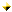 	512 Мбайт оперативной памяти.	Монитор –  с разрешением экрана не ниже 1280х1024 точек и 32-битовой глубиной цвета;	Видеокарта типа 2D/3D с объемом памяти не ниже 256 Мб;	Выносной магнитный накопитель (емкость – 100 Мб и выше) или магнитооптический накопитель (230 Мб и выше);	Операционная система WindowsXPsp3или выше.Приложение 2ИHСТРУКЦИЯ  ПО  ОХРАHЕ  ТРУДАпpиpаботе  в кабинете вычислительной техники.           1. Общие тpебования  безопасности.1.1. Электpопpоводка должна быть в испpавном состоянии, компьютеры и обоpудование - надежно заземлены.1.4. Рабочее место и пpоход должны содеpжаться в чистоте, не допускается загpомождать их матеpиалами, пpиспособлениями и изделиями. Пол не должен иметь скользских мест и выбоин.1.5. Характерные опасности в работе:1.5.1 Поражение электрическим током при прикосновении к оголенным проводам и при работе с приборами под напряжением.В  кабинете вычислительной техники (КВТ) установлена дорогостоящая, сложная и требующая осторожного и аккуратного обращения аппаратура: компьютеры (ПЭВМ), принтер, другие технические средства.ПОЭТОМУ:бережно обращайтесь с этой техникой, спокойно, не торопясь, не толкаясь, не задевая столы, входите в кабинет и занимайте отведенное вам место, ничего не трогая на столах.НА ВАШЕМ РАБОЧЕМ МЕСТЕ РАЗМЕЩЕНЫ СОСТАВНЫЕ ЧАСТИ ПЭВМ:* Монитор (Дисплей)* Принтер* Клавиатура* Манипулятор (Мышь)Во время работы лучевая трубка монитора работает под высоким напряжением. Неправильное обращение с аппаратурой, кабелями и монитором может привести к тяжелым поражениям электрическим током, вызвать загорание аппаратуры.ПОЭТОМУ СТРОГО ЗАПРЕЩАЕТСЯ:* трогать разъемы соединительных кабелей;* прикасаться к экрану и к тыльной стороне монитора, клавиатуры;* прикасаться к питающим проводам и устройствам заземления;* класть книги, тетради на монитор и клавиатуру;* работать во влажной одежде и влажными руками.ПРИ ПОЯВЛЕНИИ ЗАПАХА ГАРИНЕМЕДЛЕННО ПРЕКРАТИТЕ РАБОТУ, И СООБЩИТЕ ОБ ЭТОМ ПРЕПОДАВАТЕЛЮ.ПЕРЕД НАЧАЛОМ РАБОТЫ:* чистой полусухой тряпкой протрите рабочее  место аппаратуру;* убедитесь в отсутствии видимых повреждений рабочего места;* сядьте так, чтобы линия взора приходилась в центр экрана чтобы не наклоняясь пользоваться клавиатурой и воспринимать   передаваемую на экран монитора информацию;* разместите на столе тетрадь, учебное пособие, так, чтобы    они не мешали работе на ПЭВМ* внимательно слушайте объяснения преподавателя и старайтесь   понять цель и последовательность действий, в случае необходимости   обращайтесь к преподавателю;* начинайте работу только по указанию преподавателя "ПРИСТУПИТЬ К РАБОТЕ"Во время работы на ПК лучевая трубка видеомонитора является источником электромагнитного излучения, которое, при работе вблизи экрана, неблагоприятно действует на зрение, вызывает усталость и снижение работоспособности,ПОЭТОМУ НАДО РАБОТАТЬ:* на расстоянии 60-70 см, допустимо не менее 50 см,* соблюдая правильную посадку, не сутулясь, не наклоняясь,* учащимся, имеющим очки для постоянного ношения - в очках.РАБОТА НА ПК ТРЕБУЕТ БОЛЬШОГО ВНИМАНИЯ, ЧЕТКИХ ДЕЙСТВИЙ И САМОКОНТРОЛЯ,ПОЭТОМУ НЕЛЬЗЯ РАБОТАТЬ:* при недостаточном освещении,* при плохом самочувствии.ВО ВРЕМЯ РАБОТЫ:* строго выполняйте все указанные выше правила, а также текущие указания преподавателя;* следите за исправностью аппаратуры и немедленно прекращайте работу при появление необычного звука или самопроизвольного отключения аппаратуры. Немедленно сообщите об этом преподавателю;* плавно нажимайте на клавиши, не допуская резких ударов;* не пользуйтесь клавиатурой, если не подключено напряжение;* работайте на клавиатуре чистыми руками;* никогда не пытайтесь самостоятельно устранить неисправности   в работе аппаратуры;* не вставайте со своих мест, когда в кабинет входят посетители.ПО ОКОНЧАНИИ РАБОТЫ НЕОБХОДИМО НАВЕСТИ ПОРЯДОК НА РАБОЧЕМ МЕСТЕ.Обучающиеся должны:  ХОРОШО ЗНАТЬ И ГРАМОТНО ВЫПОЛНЯТЬ ЭТИ ПРАВИЛА.ТОЧНО СЛЕДОВАТЬ УКАЗАНИЯМ ПРЕПОДАВАТЕЛЯ, ЧТОБЫ:* избежать несчастных случаев;* успешно овладеть знаниями, умениями, навыками;* сберечь вычислительную технику и оборудование.Обучающиеся отвечают за состояние рабочего места и сохранность размещенного на нем оборудования.Приложение 3Комплексы упражнений физкультурных минутокФизкультминутка (ФМ)  способствует снятию локального утомления. По содержанию ФМ различны и предназначаются для конкретного воздействия на ту или иную группу мышц или систему организма в зависимости от самочувствия и ощущения усталости.Физкультминутка общего воздействия.Может применяться, когда физкультпаузу по каким - либо причинам выполнить нет возможности.ФМ 1.1 - Исходное положение (И. П.) – о.с. 1-2 - встать на носки, руки вверх - наружу, потянуться вверх за руками. 3-4 - дугами в стороны руки вниз и расслабленно скрестить перед грудью, голову наклонить вперёд. Повторить 6-8 раз. Темп быстрый.2 - И.п.- стойка ноги врозь, руки вперёд. 1- поворот туловища направо, мах левой рукой вправо, правой назад за спину. 2 и. П. 3-4 – то же в другую сторону. Упражнения выполняются размашисто, динамично. Повторить 6-8 раз. Темп быстрый.3 - И. п. 1- согнуть правую ногу вперёд и, обхватив голень руками, притянуть ногу к животу.4 -Приставить ногу, руки вверх - наружу. 3-4 – то же другой ногой. Повторять 6-8 раз. Темп средний. ФМ 2.1.И.п.-о. с. 1-2 – дугами внутрь два круга руками в лицевой плоскости. 3-4 – то же, но круги наружу. Повторить 3-4 раз. Темп средний.2.И.п. – стойка ноги врозь, правую руку вперёд, левую на пояс. 1-3- круг правой рукой вниз боковой плоскости с поворотом туловища направо. 4- заканчивая круг, правую руку на пояс, левую вперёд. То же в другую сторону. Повторить 4-6 раз. Темп средний. 3.И.п.- о. с. 1- с шагом вправо руки в стороны. 2- два пружинящих наклона вправо. Руки на пояс. 4-й. П. 1-4- то же влево. Повторить 4-6 раз. Темп средний.ФМ 3. 1. И. п. – стойка ноги врозь. 1- руки назад. 2-3- руки в стороны и вверх, встать на носки. 4- расслабляя плечевой пояс, руки вниз с небольшим наклоном вперёд. Повторить 4-6 раз. Темп медленный.2. И.п.- стойка ноги врозь, руки согнутые вперёд, кисти в кулаках. 1- с поворотом туловища н6алево «удар» правой рукой вперёд, 2-й. П. 3-4 – то же в другую сторону. Повторить 6-8 раз. Дыхание не задерживать.Комплексы упражнений для глаз.Вариант 1.1. Закрыть глаза, сильно напрягая глазные мышцы, на счёт 1-4, затем раскрыть глаза, расслабив мышцы глаз, посмотреть вдаль на счёт 1-6. Повторить 4-5 раз.2. Посмотреть на переносицу и задержать взор на счёт 1-4. До усталости глаз не доводить. Затем открыть глаза, посмотреть вдаль на счёт 1-6. Повторить 4-5 раз. 3. Не поворачивая головы, посмотреть направо и зафиксировать взгляд на счёт 1-4, затем посмотреть вдаль прямо на счёт 1-6. Аналогичным образом проводятся упражнения, но с фиксацией взгляда влево, вверх и вниз. Повторить 3-4 раза. 4. Перенести взгляд быстро по диагонали: направо вверх- налево вниз, потом прямо вдаль на счёт 1-6. Повторить 4-5 раз.Вариант 2.Закрыть глаза, не напрягая глазные мышцы, на счёт 1-4, широко раскрыть глаза и посмотреть вдаль на счёт 1-6. Повторить 4-5 раз. Посмотреть на кончик носа на счёт 1-4, а потом перевести взгляд вдаль на счёт 1-6.Повторить 4-5 раз.Не поворачивая головы (голова прямо), делать медленно круговые движения глазами вверх- вправо- вниз- влево и в обратную сторону: вверх- влево- вниз- вправо. Затем посмотреть вдаль на счёт 1-6. Повторить 4-5 раз. При не подвижной голове перевести взор с фиксацией его на счёт 1-4 вверх, на счёт 1-6 прямо; после чего аналогичным образом, вниз прямо, вправо прямо, влево прямо. Проделать движения по диагонали в одну и другую стороны с переводом глаз прямо на счёт 1-6. Повторить 3-4 раза.Вариант 3. Голову держать прямо. Поморгать, не напрягая глазные мышцы, на счёт №Наименование разделов и тем программыВсегочасовтеорияпрактика1Вводное занятие. Техника безопасности22-2Раздел I «Знакомство с ПК»:24816Тема 1 «Как возник компьютер?»2-2Тема 2 «Компьютер в нашей жизни, его возможности»2-2Тема 3 «Общие сведения о ПК»211Тема 4 «Работа компьютера»211Тема 5 «Система WINDOWS»422Тема 6 «Работа в WINDOWS (с папками и файлами)422Тема 7 «Знакомство с Office». Начальные навыки8263Раздел II «Знакомство с компьютерной графикой»822557Тема 1 «Вступление в компьютерную графику»211Тема 2 «Знакомство с программой GIMP»624Тема 3 «Цифровые изображения»422Тема 4 «Окно документов GIMP»624Тема 5 «Инструменты GIMP»826Тема 6 «Использование цвета в документе»624Тема 7 «Кисть – главный атрибут рисующих инструментов»624Тема 8 «Инструменты и команды заливки»624Тема 9 «Отмена действий»413Тема 10 «Инструменты выделения»826Тема 11 «Слои в документе»1028Тема 12 «Каналы»422Тема 13 «Работа с текстом» 826Тема 14 «Фильтры»4134Раздел III «Графика» 30723Тема 1 «Работа с кисточками и формами»422Тема 2 «Создание дизайна»4-4Тема 3 «Работа со слоями, трансформацией и другими инструментами»10-10Тема 4 «Работа с контурами и каналами»422Тема 5 «Работа с фильтрами»211Тема 6 «Создание открыток»6245Экскурсии. Встречи.22-6Подведение итогов. Заключительное занятие44-Итого1444896Проведение физкультминуток8№Наименование разделов и тем программыВсегочасовтеорияпрактикаВводное занятие. Техника безопасности33-Раздел I «Повторение первого года»Тема 1 «Инструменты GIMP»422Тема 2 «Кисть – главный атрибут рисующих инструментов»422Тема 3 «Инструменты и команды заливки»422Тема4 «команды правки»422Тема 5 «Инструменты выделения»422Тема 6 «Слои в документе»422Тема 7 «Каналы»422Тема 8 «Работа с текстом»  422Тема 9 «Фильтры»классификация422Раздел II «Графика» Тема 1 «Создание дизайна»523Тема 2 «Работа со слоями, трансформацией и другими инструментами»1046Тема 3 «Работа с контурами и каналами»1046Раздел III«Эффекты»Тема1 «Фильтры размывания»1037Тема 2«Фильтры усиления»1037Тема3 «Фильтры искажения»1037Тема4 «Фильтры световых эффектов»1037Тема 5 «Шумовые фильтры»1037Тема 6 «Фильтры выделения края»1037Тема 7 «Общие фильтры»1037Тема 8 «Фильтры объединения»1037Раздел IV«Имитация природных эффектов»Тема1 «Эффект Тумана»837Тема 2 «Эффект Плазма»826Тема 3 «Эффект Облаков»826Тема 4 «Эффект Огонь»826Раздел V«Закрепление навыков»Тема 1 «Обработка фотографии»713Тема 2 Рисунок «Космос»713Тема 3 Рисунок «Природа»713Тема 4 Рисунок «Костер»713Подведение итогов. Заключительное занятиеПроведение физкультминуток12Итого216468126Содержание 1-го года обученияРаздел I «Знакомство с ПК»:Тема 1 «Как возник компьютер?»Теория: История возникновения компьютеров, поколение компьютеров.Тема 2 «Компьютер в нашей жизни, его возможности»Теория: История и развитие ПК.Тема 3 «Общие сведения о ПК»Теория: Основные элементы ПК, его характеристики и свойства.Практика: Показ основных деталей ПК.Тема 4 «Работа компьютера»Теория: Разбор алгоритма работы ПК.Практика: Использование презентации алгоритма работы ПК.Тема 5 «Система WINDOWS»Теория: Рассказать основные элементы ОС и их использование, редактирование и назначение.Практика:Показ примеров элементов ОС.Тема 6 «Работа в WINDOWS (с папками и файлами)Теория: Разбор назначения, создания, редактирования и свойств папок.Практика: Практические задания по теме.Тема 7 «Знакомство с Office». Начальные навыкиТеория: Показать основные назначения и элементы программ Word, Excel, PowerPoint.Практика:Набор и редактирование текста, работа с таблицами, создание небольшой презентации.Раздел II «Знакомство с компьютерной графикой»Тема 1 «Вступление в компьютерную графику»Теория: Виды компьютерной графики. Основные программы.Практика: Работа в Paint, TyxPaint, Inkscape.Тема 2 «Знакомство с программой GIMP»Теория: Показ основных элементов программы GIMP.Практика: Сравнение с графическими программами.Тема 3 «Цифровые изображения»Теория: Основные свойства и форматы цифровых изображений.Практика: изменения разрешения и формата в office.Тема 4 «Окно документов GIMP»Теория: Вид, назначение и свойства окна документовПрактика:Работа с окном документовТема 5 «Инструменты GIMP»Теория: Разбор панели инструментов GIMPПрактика:Работа с основными инструментами GIMPТема 6 «Использование цвета в документе»Теория: Цветовая битность, форматы рисования и их плюсы и минусы.Практика: изменение битности рисунка.Тема 7 «Кисть – главный атрибут рисующих инструментов»Теория: основные свойства и виды кистейПрактика: рисование рисунка при помощи кистейТема 8 «Инструменты и команды заливки»Теория: основные свойства, команды и виды заливок.Практика: рисование фонов и рисунков при помощи заливок и кистейТема 9 «Отмена действий»Теория: назначение кнопок отмены и повтор действий, панель истории действий.Практика: использование кнопок отмены и повтор действий, панели истории действий.Тема 10 «Инструменты выделения»Теория: Виды и назначение инструментов выделенияПрактика: использование инструмента выделения в редактировании картинок.Тема 11 «Слои в документе»Теория: основные определения, свойства и назначение слоев.Практика: рисование на нескольких слоях.Тема 12 «Каналы»Теория: Использование и назначение каналовПрактика: редактирование цвета рисунков при помощи каналов.Тема 13 «Работа с текстом» Теория: Основные элементы и свойства инструмента Текст.Практика: создание открытки.Тема 14 «Фильтры»Теория: Разбор категорий фильтров и их назначение.Практика: использование нескольких фильтров на фотографии.Раздел III «Графика» Тема 1 «Работа с кисточками и формами»Теория: Основное назначение форм.Практика: рисование форм.Тема 2 «Создание дизайна»Теория: Основные фиды дизайна. Основные дизайнерские палитры цветов.Тема 3 «Работа со слоями, трансформацией и другими инструментами»Теория: основное назначение инструментов трансформации.Тема 4 «Работа с контурами и каналами»Теория: назначение контуров и каналовПрактика: создание композиций из элементов других рисунков.Тема 5 «Работа с фильтрами»Теория: использование фильтров при рисовании.Практика:использование фильтров при рисовании.Тема 6 «Создание открыток»Теория: объединение все элементов программы GIMP.Практика:создание открытки.Тема 1 «Инструменты GIMP»Теория: Повторение основных панелей. Практика: Работа с панелями (основная, инструментов, конфигурации, слои, каналы)Тема 2 «Кисть – главный атрибут рисующих инструментов»Теория: Пояснение атрибутов кистиПрактика: Работа с кистью и ее атрибутамиТема 3 «Инструменты и команды заливки»Теория: Повторение инструментов заливки и градиентовПрактика: Использование инструментов заливки и  градиента в рисовании.Тема4 «команды правки»Теория: Повторение подменю правкиПрактика: использование команд правки при рисовании.Тема 5 «Инструменты выделения»Теория: Повторение инструментов выделенияПрактика: Использование инструментов выделения в рисовании (лассо, волшебная палочка, выделение по цвету, прямоугольник, овал)Тема 6 «Слои в документе»Теория: Повторения панели слоев. Практика: Рисование на нескольких слояхТема 7 «Каналы»Теория: Использование каналов при рисованииПрактика: Обработка фотографий при помощи цветовых каналовТема 8 «Работа с текстом» Теория:  Использование инструмента текстПрактика: Применение теста как слоя. Использование эффектов текста.Тема 9 «Фильтры» классификация Теория: Классификация подменю «Фильтров»Практика: использование фильтров для создания простых эффектовТема 1 «Создание дизайна»Теория: Беседы на тему дизайна. Практика: Просмотр фотографий. Вывод основных дизайнов (сепия, темный, яркий…)Тема 2 «Работа со слоями, трансформацией и другими инструментами»Теория: Использование трансформации слоев. Применение в графике.Практика: Рисование татуировок на машинах.Тема 3 «Работа с контурами и каналами»Теория: Использование контуров и каналов в графике.Практика: Изменение цвета картины при помощи каналов. Рисунок синие тюльпаны.Тема 1 «Фильтры размывания»Теория:Класификация фильтров размытия. Размытие Гауса. Размытие движения. Размытие.Практика: Использование размытия для рисования заднего фона.Тема 2«Фильтры усиления»Теория: Лекции о фильтрах резкости, контрастности.Практика: Использование резкости для переднего фона.Тема 3 «Фильтры искажения»Теория: Фильтры ветра. Фильтр закручивания.Практика: Создание карикатур при помощи карикатурТема 4 «Фильтры световых эффектов»Теория: Фильтр сверхновая. Фильтр освещения.Практика: Рисование картины «Космос» при помощи фильровТема  5 «Шумовые фильтры»Теория:Фильтр шум, сепия, кофейные пятна.Практика: Обработка фотографии под старинное фото.Тема  6 «Фильтры выделения края»Теория: Использования GIMP для объявленийПрактика: Рисование рамокТема  7 «Общие фильтры»Теория: Использование общих фильтров в имитацииПрактика: Рисование корзиныТема  8 «Фильтры объединения»Теория: Проявление фотопленки. Негатив на пленке.Практика: Проявление фотографий в негативе.Тема 1 «Эффект Тумана»Теория: Использование эффекта туманаПрактика: Рисование тумана в лесу. Рисования пара из кофе.Тема  2 «Эффект Плазма»Теория: Использование эффекта плазмаПрактика: Рисование цветной мозаики. Тема  3 «Эффект Облаков»Теория: Использование эффектов облаков.Практика: Рисование пара из кофе при помощи эффектов облаковТема  4 «Эффект Огонь»Теория: Использование эффекта огняПрактика: Имитация огня в костре.Тема  1 «Обработка фотографии»Теория:  Использования инструментов, каналов и фильтров для обработки.Практика: Обработка старой фотографии.Тема  2 Рисунок «Космос»Теория: Использования инструментов, каналов и фильтров для рисования.Практика: Рисунок Космоса.Тема  3 Рисунок «Природа»Теория: Использование фильтров имитации.Практика: Рисунок ПриродыТема  4 Рисунок «Костер»Теория: комбинирование фильтровПрактика: Рисование костра.№ п/пМероприятияСрок проведения1День открытых дверей6 сентября 2Участие в конкурсе творческих работ использованием ИКТ
среди учащихся и молодежи города                         Сентябрь3Участие в турнире М.В. Ломоносова                      сентябрь4Проведение мероприятий по     патриотическому воспитанию 
 обучающихсяв течение года5Участие в акции-конкурсе «Не забудьпоздравить маму», конкурс компьютернойграфики «Открытка маме»                                        ноябрь-март6Проведение бесед по пожарной      безопасности и правилам 
 дорожного движенияв течение года7Традиционный праздник «Посвящение в программисты»Осенние каникулы8Праздничные чаепития "Новогодние  посиделки"                                                                   Зимние каникулы9Праздник-чаепитие "Защитники России"                Февраль10Участие в конкурсе рисунков на противопожарную тематику                                 Февраль11Участие в городской  научно-практической конференции Академии юных исследователей        Январь-февраль12Праздник в кружке «А ну ка, мальчики, а ну ка, девочки». "                                      Март13Участие в фотовыставке «Мир глазами детей»      Март14Участие в городских выставках,    конференциях                                                          в течение года15Участие в областных, российских   конкурсах и конференциях                                      в течение года16Участие в декаде, посвященной Дню Победы       Май17Творческий отчет, чаепитиеМай18Спортивно-технический праздник, посвященный «Международному дню защиты детей».июнь№ п/пФормы работыЗадачиСроки1Родительские собранияПривлечь родителей к обсуждению е образовательных программКонец сентября, конец мая2Совместные мероприятияПоездки на конференцииФевраль-апрель3АнкетированиеУдовлетворяют ли образовательные программы запросам родителей, насколько они довольны результатами деятельности своих детейДекабрь, май4Родительская спонсорская помощьПривлечь родителей к оказанию благотворительной помощи в обеспечении образовательного процесса, поездкам детей на конференции	постоянно5Индивидуальные и групповые консультацииБеседы об оказании помощи  подросткам, оказавшимся в трудной жизненной ситуациипостоянно6ПросвещениеКонсультации по работе детей на  компьютерахпостоянно№ п/пВид работыСрок исполненияАдрес и форма отчетности1Разработка образовательной программы «Киберспорт» В течение годаТематические планы2Создание методических пособий для проведения занятийпостоянноКарточки, брошюры3Посещение занятий у ПДО Банниковой Т.И. и Жуковой И.В.По мере необходимости4Ведение альбома объединенияАльбом с фотографиейе заметки, дипломы5Собственные открытые занятияПо мере необходимости для пдо объединенияОтчет в письменном виде6Работа в проблемных, творческих, экспериментальных группах В течение годаМетодический отдел учреждения8Участие в работе малых педсоветов, семинаров и др.постоянно10Повышение квалификациипо плану учрежденияудостоверение№п/пВиды занятийСрокиФорма отчетностиЗанятия в свободных группахиюньЖурналы 